长春市面向复旦大学招录专业选调生（补充通知）根据岗位工作需要，长春市二道区应急管理局招录的工程类职位增加动力机械及工程专业，望周知。追加专业具体条件详见附图。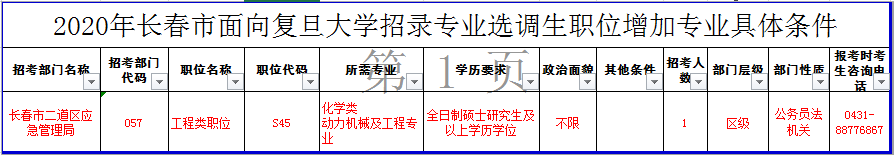 